Лечебно-оздоровительный комплекс «Звездочка – Юг» г. АнапаРасположение: ЛОК «Звездочка-Юг» расположен на берегу Черного моря города-курорта Анапы, на Пионерском проспекте дом 18, на территории 7га. Территория огорожена и охраняется службой охраны, имеется видеонаблюдение и кнопка тревожной сигнализации, комплекс поставлен под охранную систему «Кубань -  Антитеррор».	Размещение: одноэтажные кирпичные корпуса с удобствами в номере. Санузлы оборудованы душевой кабиной, унитазом и умывальником. 
Гостиничная мебель, телевизор, холодильник, кондиционер – обязательный атрибут каждого номера. Уборка в номерах производится ежедневно. Питание: 3-х разовое комплексное (завтрак, обед+полдник, ужин+сонник). Меню включает в себя много молочных продуктов, овощей и фруктов. 
В комплексе свой кондитерский цех, всегда свежая и вкусная выпечка.Пляж: собственный пляж расположен в 400 м от комплекса, оборудован теневыми навесами, зонтиками, шезлонгами, площадкой для пляжного волейбола, детской горкой, пунктами спасательной и медицинской службы. К услугам: открытый бассейн, камера хранения, библиотека, кафе, охраняемая стоянка, детская площадка, батут, тренажерный зал, баскетбольная площадка, футбольное поле, работает детское кафе, парикмахерская, СПА-салон «Гармония», интернет-кафе, экскурсии, стоматологический кабинет, сауна с бассейном. В стоимость путёвки входит: 
проживание, 3-х разовое питание (завтрак, обед + полдник, ужин + сонник), посещение пляжа по карточке гостя, пользование спортинвентарём и автостоянкой, бассейном.Дети: принимаются с любого возрастаДокументы: путевка, паспорт, свидетельство о рождении, полис медицинского страхованияЗаезд и отъезд: с 08:00 в день заезда, отъезд до 08.00 без завтракаПроезд: поездом или самолетом до Анапы, далее маршрутное таксиТрансфер: можно заказать трансфер за дополнительную плату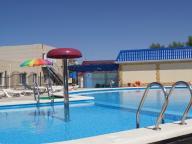 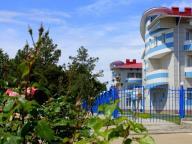 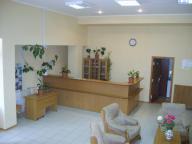 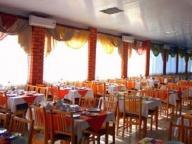 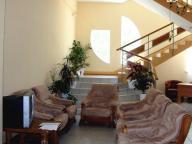 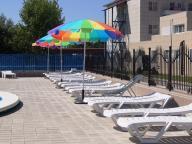 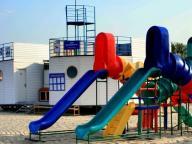 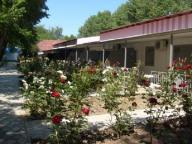 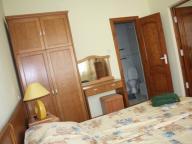 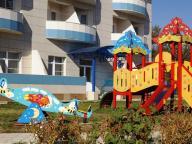 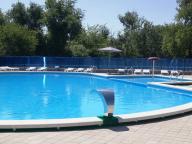 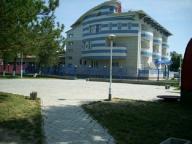 Срок заездаЦена 1 заезд  16.06.19. -30.06.19.С ребенком до 12 лет  -     63 700 руб.2 заезд  30.06.19.-14.07.19.С ребенком старше 12 лет -70 560 руб.3 заезд  14.07.19.-28.07.19.С 2 детьми до 12 лет – 91 420 руб.4 заезд  28.07.19.-11.08.19.С 2 детьми старше 12 лет – 105 140 руб.5 заезд  11.08.19.-25.08.19.С 2 детьми (до 12 и старше 12) – 98 280 руб.